Gradara, 14 giugno 2022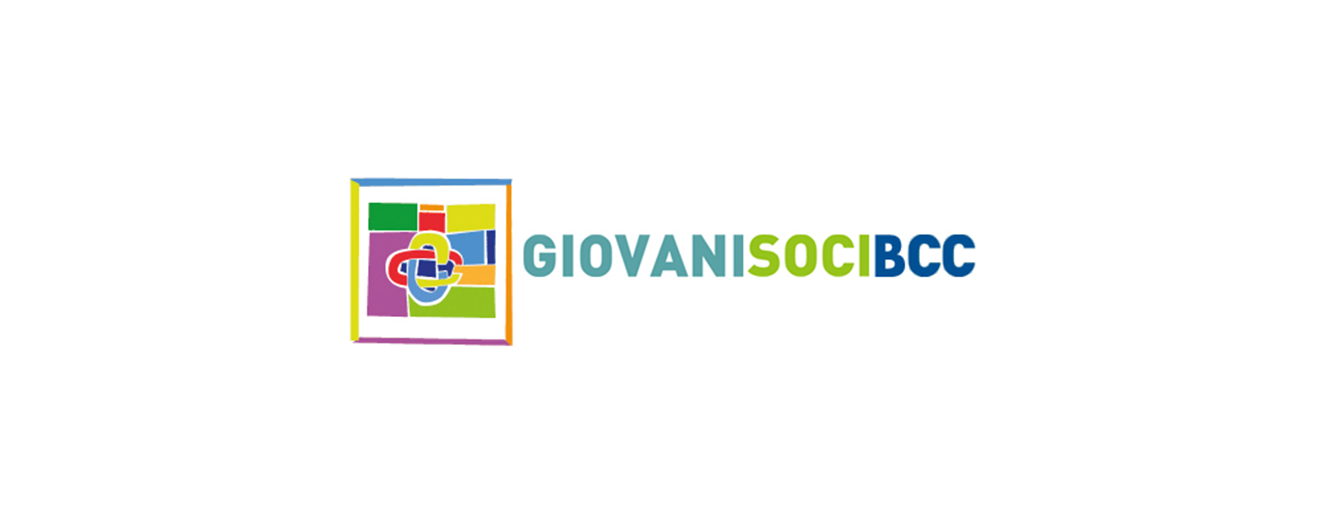 Oggetto: Associazione Giovani Soci - CostituzioneCaro Socio,dopo il primo incontro organizzato per i Giovani Soci, lo scorso 9 maggio presso il Palasport Flaminio di Rimini, con grande piacere sono lieto di invitarti alla giornata voluta per costituire l’Associzione dei Giovani Soci “Fabbrica Giovani Idee” di RivieraBanca: un’opportunità per far parte della nostra grande famiglia e per elaborare e proporre nuove idee.Dopo i saluti del presidente della banca Fausto Caldari, questo importante momento sarà arricchito dall’intervento di Sergio Gatti, Direttore Generale di Federcasse, che ci racconterà della altre numerose associazioni, che già oggi sono attive sul territorio nazionale.L’appuntamento è per sabato 9 luglio alle ore 10 presso il Teatro Comunale di Gradara, dentro le mura del Castello in via Zanvettori. Al termine dei lavori seguirà un buffet nel foyer del Teatro e la visita dei camminamenti di ronda del Castello.Inoltre, in allegato troverete il pass per poter parcheggiare gratuitamente negli stalli del Comune di Gradara, proprio adiacenti alle mura del Castello e vi chiediamo la cortesia di inviarci un vostro documento, utile alla costituzione della associazione.Molto cordialmente.              Il Direttore Generale 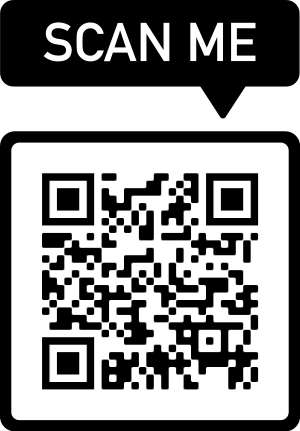       Gianluca Conti  Iscriviti entro il 30 giugno 2022         bit.ly/EventoGiovaniSociRB